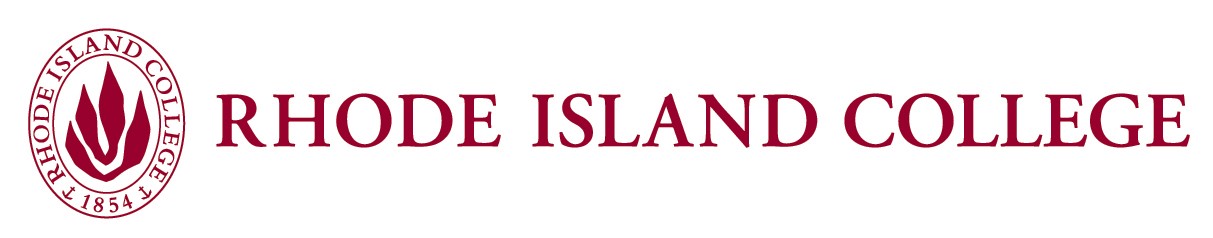 For possible majors in Biology, Chemistry, Computer Science, Mathematics, or Physics Courses with (WID) are Writing in the Discipline courses and will be writing intensive.		                   Office of Academic Support (OASIS) 401-456-8083Courses with an asterisk * have prerequisites. This map is a semester-by-semester guide toward choosing a major. It is designed primarily for freshmen coming to college for the first time who are still exploring their academic options. As soon as you decide on a major, you need no longer follow this Map. Contact the chair/director of your chosen department/program to declare the major and schedule an advising appointment. You will then be assigned a faculty advisor within that department/program.          This map is not your only route; it is a suggestion. The column to the left suggests the ideal courses for each semester, which are designed to help you to graduate in four years. Such a timeline depends on how many courses you can take, how you perform in those courses, and what workload you feel you can handle. Sometimes those courses may be full or unavailable during the semester you plan to take them, in which case consider switching with another course from a different semester.        A complete listing of General Education courses can be found at the OASIS office, or online at http://www.ric.edu/recordsoffice/Pages/College-Catalog.aspx; look at catalog for year you enrolled. These lists are partial and contain those courses recommended for the majors you are exploring.				Revised 6/1/2020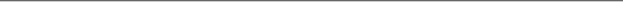 There is also a Gen Ed. Advanced Quantitative/Scientific Reasoning (AQSR) distribution category that has many options: see the catalog.SEMESTER 1CRSEMESTER 1 CHECKPOINTS First Year Writing (FYW 100 or FYW 100P) [minimum grade C, or B for education programs] or First Year Seminar (FYS 100). There are also Honors options.       4-6       FYW 100P is a 6 credit option. To decide which FYW to take, please see the Directed Self-Placement questionnaire at https://ric.co1.qualtrics.com/jfe/form/SV_b1QqYuEN9Ge14ihFor more information: www.ric.edu/firstyearwritingRIC 100 Introduction to Rhode Island College1Exempt if taking COLL 101, COLL 150, or HONR 150 Gen Ed--Second Lang 101 (based on placement, a course higher than 101 may be taken). If language requirement already satisfied: take a Gen Ed Distribution.4Optional Language placement test with Dept. of Modern Languages Second Language options are: American Sign, Arabic, French, German, Italian, Japanese, Korean (MLAN 150/151), Latin, Portuguese, or Spanish.  For other ways to satisfy the second language requirement see Gen Ed website.Gen Ed Natural Science (NS)*4These all have completed college mathematics competency or appropriate score on the mathematics placement exam as prereq.Gen Ed Math (M): MATH 120*, MATH 209*, or MATH 240* for Biology; MATH 120*, MATH 209*, or MATH 212* for others. 4Take Mathematics placement exam to determine placement: visit: http://www.ric.edu/orientation/Pages/Math-Placement.aspxMATH 212 has prereq. of MATH 209 (which has a prereq. of MATH 120)Requirements and GPAAim for 16 earned credits (While 12 is fulltime, 16 credits are preferred to stay on track to graduate in 4 years) Math competency completedMinimum 2.0 GPAE-mail Career Development Center careerdevelopment @ric.edu to get your password to take Type Focus, an online career assessment and exploration tool.# CREDITS EARNED17-19In Sept. make advising appointment with OASISSEMESTER 2CRSEMESTER 2 CHECKPOINTS FYW 100 or FYW 100P, or FYS 100        4-6Completed both FYS and FYW, for FYW, grade C or betterGen Ed from a different area of Natural Science (N)Or CSCI 157: Introduction to Algorithmic Reasoning4Gen Ed--Second Lang 101 or 102, or other Gen Ed Distribution course4Complete Second Lang 101 (if needed) MATH 209* or MATH 240* if leaning toward BiologyMATH 209* or MATH 212* for others,  or other needed Gen Ed.4Prerequisites for MATH 209 and 240 are MATH 120MATH 209 is the prerequisite for MATH 212Requirements and GPAAim for minimum of 30 earned credits Minimum 2.0 GPA# CREDITS EARNED16-18In Feb. make advising appointment with OASISSEMESTER 3CRSEMESTER 3 CHECKPOINTS Introductory course in possible major3-4Check the program’s Rhode Map for best choice: http://www.ric.edu/academics/Pages/Majors_Programs.aspxGen Ed--Second Lang 102, or other Gen Ed course from Social and Behavioral Sciences (SB)4Complete Second Lang 102 (if needed)Gen Ed from Social and Behavioral Sciences (SB), or one from Arts (A); History (H); or Literature (L);4Gen Ed from Advanced Quantitative/Scientific Reasoning (AQSR)*4See Catalog for listRequirements and GPADeclare your major (Students are required to declare a major before earning 45 credits).Language requirement completed Aim for minimum of 45 earned creditsMinimum of 2.0 GPA# CREDITS EARNED15-16In Sept. make appointment with major advisor to discuss your schedule for next semester 